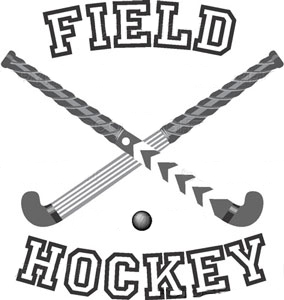 K-1-2nd GRADE3-4-5th GRADEMIDDLE SCHOOL (6-7-8th GRADE)HIGH SCHOOL (9-10-11-12th GRADE)OPEN (age 18 and over)                                           REGISTRATION FEE: $550DEADLINE TO REGISTER December 27
Leagues start on January 3rd
 A $100 deposit is due upon registration and the remaining balance will be due before the start of the second game. No team will be put on the schedule without a deposit.League play will be according to Lion’s Den Indoor Field Hockey Rules.
There will be NO RESCHEDULING GAMES for any reason other than weather or government mandates.
 All leagues will be 8 weeks with a 9th week for playoffs.
 Players can only play on 1 team per division. 
 Teams can have up to 16 players on a roster. Roster is due by first game start.
 ALL players and parents (if player is under 18) must sign waiver/roster and provide proof of age BEFORE the 1st game. Shin guards, mouth guards, and jerseys/shirts with numbers are mandatory. 
 All players must check in at the ref table prior to their game.  In order to participate in playoffs, you must play in 4 of the regular season games.
COACHES AND CAPTAINS: You are responsible for educating your team about all the Fayette Area Lion’s Den Rules and Regulations.  Please make your parents aware that the rules are available to view on the Lions Den’s website.  Unsportsmanlike behavior in any form from coaches, players and/or fans will not be tolerated and may result in dismissal in the league.